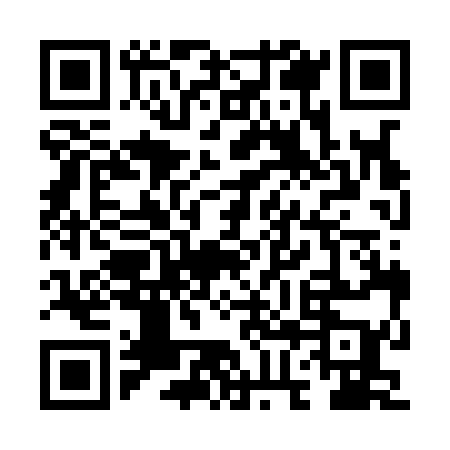 Ramadan times for Swierszczow, PolandMon 11 Mar 2024 - Wed 10 Apr 2024High Latitude Method: Angle Based RulePrayer Calculation Method: Muslim World LeagueAsar Calculation Method: HanafiPrayer times provided by https://www.salahtimes.comDateDayFajrSuhurSunriseDhuhrAsrIftarMaghribIsha11Mon3:583:585:5011:373:305:265:267:1012Tue3:563:565:4711:373:325:275:277:1213Wed3:543:545:4511:373:335:295:297:1414Thu3:513:515:4311:363:355:315:317:1615Fri3:493:495:4111:363:365:335:337:1816Sat3:463:465:3811:363:375:345:347:2017Sun3:443:445:3611:353:395:365:367:2218Mon3:413:415:3411:353:405:385:387:2419Tue3:393:395:3111:353:415:395:397:2520Wed3:363:365:2911:353:435:415:417:2721Thu3:333:335:2711:343:445:435:437:2922Fri3:313:315:2511:343:455:445:447:3123Sat3:283:285:2211:343:475:465:467:3324Sun3:263:265:2011:333:485:485:487:3525Mon3:233:235:1811:333:495:495:497:3726Tue3:203:205:1611:333:515:515:517:3927Wed3:183:185:1311:323:525:535:537:4128Thu3:153:155:1111:323:535:545:547:4329Fri3:123:125:0911:323:545:565:567:4630Sat3:093:095:0611:323:565:585:587:4831Sun4:074:076:0412:314:576:596:598:501Mon4:044:046:0212:314:587:017:018:522Tue4:014:016:0012:314:597:037:038:543Wed3:583:585:5712:305:017:047:048:564Thu3:553:555:5512:305:027:067:068:585Fri3:523:525:5312:305:037:087:089:016Sat3:503:505:5112:305:047:097:099:037Sun3:473:475:4912:295:057:117:119:058Mon3:443:445:4612:295:067:137:139:089Tue3:413:415:4412:295:087:147:149:1010Wed3:383:385:4212:285:097:167:169:12